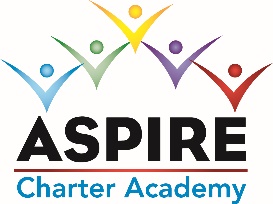 ASPIRE CHARTER ACADEMY BOARD MEETING MINUTESDATE: 	June 2, 2022MINUTESMeeting Called ByTom DurkeeType of MeetingBoard Meeting via ZoomFacilitatorStart Time5:00pm by ZoomAttendeesTom Durkee, Dave Herbster, Elaine Fitzgerald; Sharon Owen, Shanda Fox, George Miarecki, Pam SchenkelAbsentApproval of MinutesTom made a motion to approve the previous Board minutes and Elaine seconded the motion.  The minutes were approved.Discussion: Low Enrollment:  Our enrollment sunk from 110 to 89.  We have significant staff turn overs and resignations.  Our Kindergarten and 1st grade have been at less than ½ of capacity.  This year, we are planning to open 2 kindergarteners as they are returning in large numbers.Discussion:  Budget: George Miarecki went through this year’s proposed budget.  Tom Durkee made a motion to accept the budget; it was seconded by Sharon Owen.  The Board voted to accept.Discussion:  Should we pay bonus’ this year? The Board determined that we should NOT pay bonuses this year.  Discussion:  Charisma Cyprian (Board Member) is unable to attend Board Meetings at this time.  Discussion:  MH Plan: Aspire will adopt the OCPS Mental Health Plan.  Tom Durkee made a motion to move forward and it was seconded by Sharon Owen.  Tom Durkee will sign the required document which will  be forwarded to the district.Meeting adjourned at 7:00pm